В соответствии со статьей 39 Градостроительного кодекса Российской Федерации, решением Совета депутатов города Новосибирска от 24.06.2009 № 1288 «О Правилах землепользования и застройки города Новосибирска», на основании заключения по результатам публичных слушаний по вопросам предоставления разрешений на условно разрешенный вид использования земельного участка или объекта капитального строительства от 22.12.2017, рекомендаций комиссии по подготовке проекта правил землепользования и застройки города Новосибирска о предоставлении и об отказе в предоставлении разрешений на условно разрешенный вид использования земельного участка или объекта капитального строительства от 27.12.2017, руководствуясь Уставом города Новосибирска, ПОСТАНОВЛЯЮ:1. Предоставить акционерному обществу «ТРАНСЕРВИС» разрешение на условно разрешенный вид использования земельного участка с кадастровым номером 54:35:032040:252 площадью 22715 кв. м, расположенного по адресу: Российская Федерация, Новосибирская область, город Новосибирск, ул. 2-я Ельцовка, и объекта капитального строительства (зона застройки жилыми домами смешанной этажности (Ж-1), подзона застройки жилыми домами смешанной этажности различной плотности застройки (Ж-1.1)) – «гостиничное обслуживание (4.7) - гостиницы».2. Департаменту строительства и архитектуры мэрии города Новосибирска разместить постановление на официальном сайте города Новосибирска в информационно-телекоммуникационной сети «Интернет».3. Департаменту информационной политики мэрии города Новосибирска обеспечить опубликование постановления. 4. Контроль за исполнением постановления возложить на заместителя мэра города Новосибирска - начальника департамента строительства и архитектуры мэрии города Новосибирска.Семенихина2275448ГУАиГ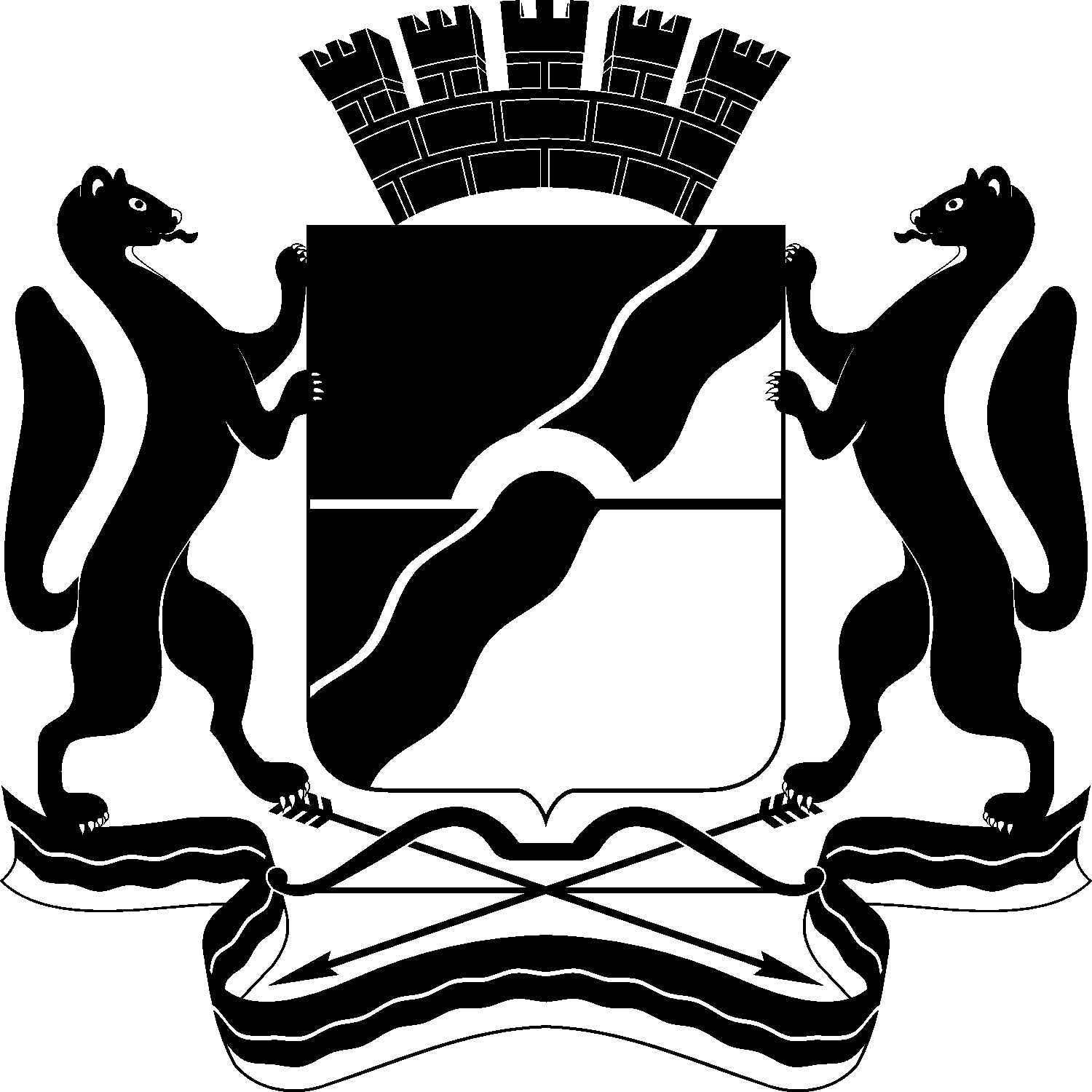 МЭРИЯ ГОРОДА НОВОСИБИРСКАПОСТАНОВЛЕНИЕОт  	  17.01.2018		№       108   	О предоставлении акционерному обществу «ТРАНСЕРВИС» разрешения на условно разрешенный вид использования земельного участка и объекта капитального строительстваМэр города НовосибирскаА. Е. Локоть